NIT, 22. 4. 2020Snovi različno shranjujemo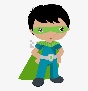 Razmisli… Kaj bi bilo drugače, če embalaže ne bi stisnili?  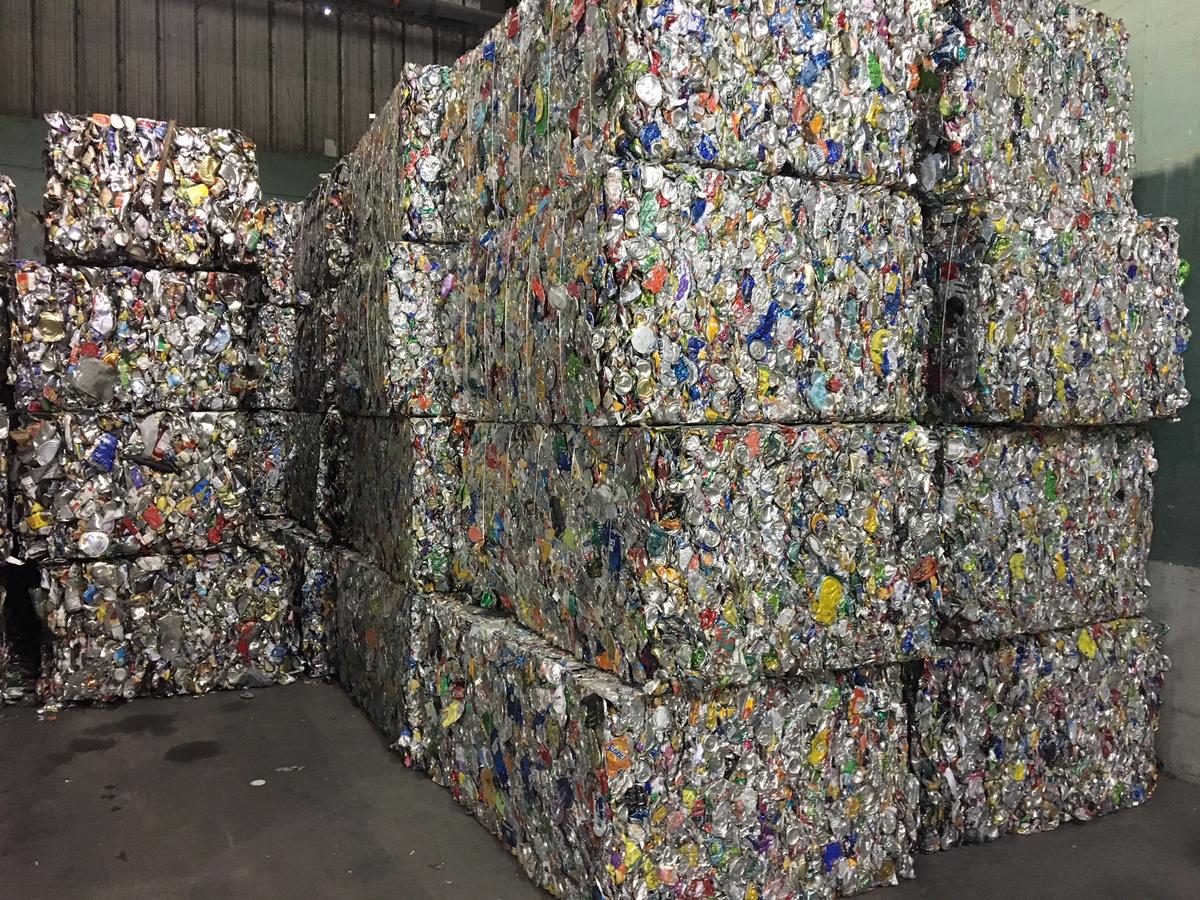 UČB, str. 84Preberi besedilo z naslovom. Oglej si še interaktivno gradivo Radovednih pet https://www.radovednih-pet.si/vsebine/rp5-nit-sdz-osn/# in reši nalogo. Nato naredi zapis v zvezek.Zapis v zvezek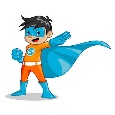 Snovi različno shranjujemoPrepiši tri vprašanja in odgovori. 